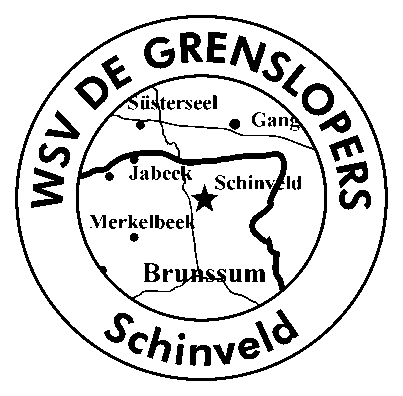 Mededeling opzegging lidmaatschap WSV De Grenslopers Schinveld / FLOWPer emailAfzender:


, Geachte Hierbij bevestig(en) ik/wij dat ik/wij mijn/ons lidmaatschap opzeggen per 1.1…... Wij vertrouw erop u hiermee voldoende te hebben geïnformeerd.Hoogachtend,.